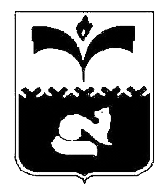 ДУМА ГОРОДА ПОКАЧИХанты-Мансийский автономный округ – ЮграРЕШЕНИЕ          от 21.02.2014 			                                            № 12Об исполнении наказов избирателейдепутатам Думы города Покачи и внесении изменений в решение Думы города от 22.02.2013 №7 «О наказах избирателей депутатам Думы города Покачи V созыва»Рассмотрев информацию об исполнении наказов избирателей депутатам Думы города Покачи в соответствии со статьей 5 Положения о наказах избирателей депутатам Думы города Покачи, утвержденного решением Думы города Покачи от 25.04.2010 №30, Дума города РЕШИЛА:Снять с контроля, как выполненные:наказ депутату Думы города Борисовой Н.В.(избирательный округ №1):«Строительство пандуса для инвалидов-колясочников в МБУЗ «Центральная городская больница.»;наказ депутату Думы города Семенихину Д.В. (избирательный округ №2): «Строительство автомобильных дорог с твердым покрытием в частном секторе  во 2-ом микрорайоне.»;наказ депутату Думы города Борисовой Н.В.(избирательный округ №1): «Установка камер видеонаблюдения в  местах  скопления  людей  и  на наиболее опасных участках дорог, и обеспечение их работы в режиме видеозаписи и видеофиксации на централизованном пульте.».План по исполнению перечня наказов избирателей депутатам Думы города Покачи на 2014 год принять к сведению (приложение 1).Внести изменения в решение Думы города от 22.02.2013 №7 «О наказах избирателей депутатам Думы города Покачи V созыва» (Покачевский вестник №9 от 01.03.2013, с изменениями, внесенными решением Думы города Покачи от 27.05.2013 №62 (газета Покачевский вестник №22 от 01.06.2013)), изложив приложение к решению Думы в редакции согласно приложению 2 к настоящему решению.Опубликовать настоящее решение в газете «Покачевский вестник».Контроль за выполнением наказов, утвержденных в приложении 2 к настоящему решению, возложить на депутатов Думы города, получивших предложения о наказах избирателей.Председатель Думы города Покачи                                                                 Н. В. Борисова                                                                                                                                                                                                           	Приложение 1 к решению Думы города Покачиот  21.02.2014 № 12План по исполнению перечня наказов избирателей депутатам Думы города Покачи на 2014 год	Приложение 2к решению Думы города Покачиот  21.02.2014 № 12Перечень наказов избирателей депутатам Думы города ПокачиСодержание предложенияИсполнение (когда будет сделано; сроки исполнения; что сделано; если невозможно выполнить-указать причину)Ответственный за предоставлении информации1. Предложения, реализуемые депутатом Думы города посредством внесения законодательных и правотворческих инициатив  1. Предложения, реализуемые депутатом Думы города посредством внесения законодательных и правотворческих инициатив  1. Предложения, реализуемые депутатом Думы города посредством внесения законодательных и правотворческих инициатив  2. Предложения, предполагаемые к реализации посредством включения в соответствующие целевые программы или планы      2. Предложения, предполагаемые к реализации посредством включения в соответствующие целевые программы или планы      2. Предложения, предполагаемые к реализации посредством включения в соответствующие целевые программы или планы      1. Верпаховский В.С. (избирательный округ № 1)1. Верпаховский В.С. (избирательный округ № 1)1. Верпаховский В.С. (избирательный округ № 1)а) оборудовать пешеходную дорожку с торца дома N 3 по улице Ленина и отгородить ее от проезжей части бордюрным камнемНе выполнено, в связи с отсутствием финансовых средств в местном бюджете. При дополнительном выделении финансовых средств в 2014 году работы будут выполнены.Мероприятие запланировано в муниципальной программе «Развитие транспортной системы города Покачи на 2011-2015 годы» п.1.4Начальник управления непроизводственного сектора администрации города – Малькина Светлана Ивановнаб) установить остановочный павильон на месте автобусной остановки по  улице Ленина, дом 8.Установка автобусного павильона запланирована на 2014 год. Мероприятие запланировано в муниципальной программе «Развитие транспортной системы города Покачи на 2011-2015 годы» Начальник управления непроизводственного сектора администрации города – Малькина Светлана Ивановнав) оборудовать поручень на лестнице  при  центральном  входе  в  МУЗ «ЦГБ»Установка поручня будет выполнена в феврале-марте 2014 года из средств, выделенных в рамках соглашения в 2013 году на ремонт здания городской больницы.Главный врач Муниципального бюджетного учреждения здравоохранения «Центральная городская больница» - Мананкова Лариса Николаевна.2. Борисова Н. В. (избирательный округ № 1)2. Борисова Н. В. (избирательный округ № 1)2. Борисова Н. В. (избирательный округ № 1)а) установка и оборудование  детских  площадок  в  соответствии  с   требованиями государственных стандартов к  безопасности  при  эксплуатации,  во дворах домов N 8, 10  по  улице  Таежной.  При выделении дополнительных средств в бюджете на 2014 и плановые 2015-2016 годы  обустройство детских игровых площадок во дворах домов № 8 и 10 по улице Таежной будет учтено, в рамках мероприятий по благоустройству территории города.Начальник  архитектуры и градостроительства администрации города – Мясникова Екатерина Николаевнаб) ремонт дорожного полотна дорог с твердым покрытием во дворе домов № 14 и № 16 по улице МираМероприятие запланировано на 2014 год по мероприятиям ОЗП при выделении средств из бюджета округа.Начальник УЖКХ администрации города – Салькова Антонина Петровна3. Семенихин Д.В.(избирательный округ № 2)3. Семенихин Д.В.(избирательный округ № 2)3. Семенихин Д.В.(избирательный округ № 2)в) укладка дороги с твердым покрытием или засыпка щебнем участка дороги в частном секторе, от улицы Мира до улицы Прохладная (в 4-ом микрорайоне)Планируется выполнить в рамках целевой программы «Развитие транспортной системы города Покачи»  в 2014-2015г.г. Выделены средства в бюджете 2014 года, готовится конкурсная документацияНачальник УЖКХ администрации города – Малькина Светлана Ивановна4. Волков Я. С. (избирательный округ № 2)4. Волков Я. С. (избирательный округ № 2)4. Волков Я. С. (избирательный округ № 2)б) обустройство тротуаров и отграничение их от проезжей части бордюрным камнем вдоль здания, в котором расположен «СКБ банк», «Ростелеком».Обустройство тротуара будет выполнено вдоль торца жилого дома Комсомольская 7 в 2014 году в рамках программы «Развитие транспортной системы города Покачи на 2011-2015 годы».Вдоль магазина «Север» тротуар будет выполнен владельцем земельного участка. Схема разрабатывается.Начальник УЖКХ администрации города – Малькина Светлана ИвановнаНачальник управления по вопросам ГО и ЧС администрации города – Кривда Владимир Ильичв) обустройство тротуаров и отграничение их от проезжей части бордюрным камнем во дворах жилых домов № 12 и № 16 по улице Таежной и домов № 2 и № 4 по улице Ленина.  При выполнении ремонтных работ в 2015 году  в рамках целевой программы «Развитие транспортной системы города Покачи»  в 2014-2015 гг.Начальник управления непроизводственного сектора администрации города – Малькина Светлана Ивановна3. В рамках мероприятий, проводимых администрацией города Покачи3. В рамках мероприятий, проводимых администрацией города Покачи3. В рамках мероприятий, проводимых администрацией города Покачи4. Предложения, предполагаемые к реализации с участием     
организаций и учреждений различных форм собственности4. Предложения, предполагаемые к реализации с участием     
организаций и учреждений различных форм собственности4. Предложения, предполагаемые к реализации с участием     
организаций и учреждений различных форм собственности5. Предложения, предполагаемые к реализации с участием     
органов государственной власти или органов местного самоуправления других муниципальных образований5. Предложения, предполагаемые к реализации с участием     
органов государственной власти или органов местного самоуправления других муниципальных образований5. Предложения, предполагаемые к реализации с участием     
органов государственной власти или органов местного самоуправления других муниципальных образованийN 
п/пСодержание предложения1. Предложения, реализуемые депутатом Думы   города посредством внесения законодательных и правотворческих инициатив  1. Предложения, реализуемые депутатом Думы   города посредством внесения законодательных и правотворческих инициатив  2. Предложения, предполагаемые к реализации посредством   включения в соответствующие целевые программы или планы      2. Предложения, предполагаемые к реализации посредством   включения в соответствующие целевые программы или планы      1.Верпаховский В.С. (избирательный округ N 1) а)оборудовать пешеходную дорожку с торца дома N3 по улице Ленина и отгородить ее от проезжей части бордюрным камнем;б) установить остановочный павильон на месте автобусной остановки по  улице Ленина, дом 8;в)оборудовать поручень на лестнице  при  центральном  входе  в  МУЗ «ЦГБ»2.Борисова Н. В. (избирательный округ № 1)а)установить и оборудовать  детские  площадки  в  соответствии  с   требованиями государственных стандартов к  безопасности  при  эксплуатации,  во дворах домов N8, 10  по  улице  Таежной.  3.Семенихин Д. В. (избирательный округ № 2)а)отремонтировать дорожное полотно дороги с твердым покрытием во дворе домов №14 и 16 по улице Мира;б)уложить дорогу с твердым покрытием или засыпать щебнем участок дороги в частном секторе, от улицы Мира до улицы Прохладная (в 4-ом микрорайоне). 4.Волков Я. С. (избирательный округ № 2)а)обустроить тротуары и отграничить их от проезжей части бордюрным камнем вдоль здания, в котором расположен «СКБ банк», «Ростелеком»; б)обустроить тротуары и отграничить их от проезжей части бордюрным камнем во дворах жилых домов № 12 и № 16 по улице Таежной и домов № 2 и № 4 по улице Ленина.  3. В рамках мероприятий, проводимых администрацией города Покачи3. В рамках мероприятий, проводимых администрацией города Покачи4. Предложения, предполагаемые к реализации с участием     
организаций и учреждений различных форм собственности          4. Предложения, предполагаемые к реализации с участием     
организаций и учреждений различных форм собственности          5. Предложения, предполагаемые к реализации с участием     
органов государственной власти или органов местного самоуправления других муниципальных образований                  5. Предложения, предполагаемые к реализации с участием     
органов государственной власти или органов местного самоуправления других муниципальных образований                  